ЧЕРКАСЬКА ОБЛАСНА РАДАР І Ш Е Н Н Я26.05.2023                                                                              № 19-27/VIIIПро надання згоди Черкаськійобласній військовій адміністрації на подання звернення про виділеннякоштів фонду ліквідації наслідківзбройної агресіїВідповідно до пункту 20 частини першої, частини другої статті 43 Закону України «Про місцеве самоврядування в Україні», враховуючи п.6 Порядку використання коштів фонду ліквідації наслідків збройної агресії, затвердженого постановою Кабінету Міністрів України від 10.02.2023 № 118, листи Черкаської обласної військової адміністрації від 11.05.2023 №10944/01/01-58, від 19.05.2023 № 11663/01/01-58, висновок постійної комісії обласної ради з питань соціально-економічного розвитку, бюджету та фінансів від 22.05.2023:Надати згоду Черкаській обласній військовій адміністрації на подання звернення про виділення коштів фонду ліквідації наслідків збройної агресії (далі – фонд), які можуть бути спрямовані на реалізацію проєктів будівництва (нового будівництва, реконструкції, реставрації, капітального ремонту, розроблення проектно-кошторисної документації) об’єктів спільної власності територіальних громад сіл, селищ, міст області відповідно до вимог Порядку використання коштів фонду ліквідації наслідків збройної агресії, затвердженого постановою Кабінету Міністрів України від 10.02.2023 № 118. Черкаській обласній військовій адміністрації інформувати Черкаську обласну раду про перелік проєктів (об’єктів, заходів), які пропонується реалізувати за рахунок коштів фонду, протягом 10 днів з дати подання звернення.Контроль за виконанням рішення покласти на постійні комісії обласної ради відповідно до галузевого спрямування.Голова                                                                                       А. ПІДГОРНИЙ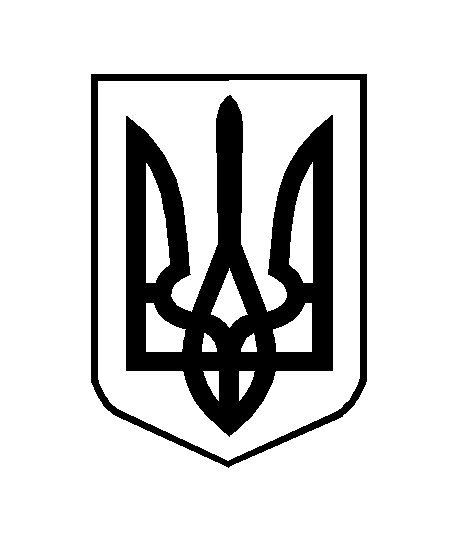 